ҠАРАР                                                 РЕШЕНИЕОб утверждении отчета о реализации годового планадеятельности ревизионной комиссии Совета сельского поселения Зириклинский сельсовет муниципального  района   Шаранский район Республики Башкортостан в 2012 годуВ соответствии с Положением о Ревизионной комиссии Совета сельского поселения Зириклинский сельсовет муниципального  района   Шаранский район Республики Башкортостан, утвержденным решением Совета сельского поселения Зириклинский сельсовет муниципального  района   Шаранский район Республики Башкортостан от 01.04.2011г. №22, Совет сельского поселения Зириклинский сельсовет муниципального  района   Шаранский район Республики Башкортостан решил:Утвердить прилагаемый отчет о реализации годового плана деятельности Ревизионной комиссии Совета сельского поселения Зириклинский сельсовет  муниципального  района Шаранский район Республики Башкортостан в 2012 году.Ревизионной комиссии Совета сельского поселения Зириклинский сельсовет муниципального  района Шаранский район Республики Башкортостан: 2.1. Продолжить работу по совершенствованию бюджетных процессов, укреплению финансово-хозяйственной дисциплины в организациях и учреждениях  сельского поселения  Зириклинский сельсовет. 2.2.Расширить практику комплексных проверок финансово-хозяйственной деятельности исполнительно-распорядительных органов, оказания им практической помощи в устранении выявленных недостатков. 2.3.Усилить контроль за устранением выявленных финансово-хозяйственных нарушений и возмещением бюджетных средств, используемых не по назначению. Обнародовать настоящее решение на информационном доске Совета и библиотеках сельского поселения.Настоящее решение вступает в силу со дня его принятия. Глава сельского поселения 	Р.С.Игдеевс.Зириклы27 февраля 2013 года№ 262БАШ ›ОРТОСТАН  РЕСПУБЛИКАҺЫШАРАН РАЙОНЫ МУНИЦИПАЛЬ РАЙОНЫНЫҢЕРЕКЛЕ АУЫЛ СОВЕТЫАУЫЛ   БИЛӘМӘҺЕ СОВЕТЫ452641, Ерекле ауылы, Дуслык урамы, 2Тел.  2-54-45,  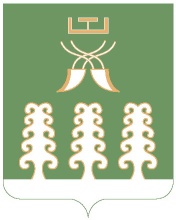 РЕСПУБЛИКА БАШКОРТОСТАНМУНИЦИПАЛЬНЫЙ РАЙОНШАРАНСКИЙ РАЙОНСОВЕТ СЕЛЬСКОГО ПОСЕЛЕНИЯЗИРИКЛИНСКИЙ СЕЛЬСОВЕТ452641, с.Зириклы, ул. Дружбы, 2Тел.  2-54-45,  